Topic of AssignmentNUTRITIONAL VALUE OF ORANGESubmitted By:MUNEEB AHMED QURESHIB.Sc. (Hons.) Food Science and Technology (Semester-7th)Roll No: 19 (Regular) Email:muneeb.kureshi@yahoo.comSubmitted To:Dr. Saqib Jabbar Assistant ProfessorInstitute of Food Science and Nutrition (IFSN)University of Sargodha, Sargodha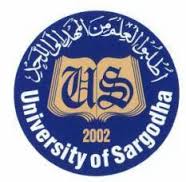 Institute of Food Science and Nutrition University Of SargodhaSARGODHA, PAKISTANNutritional Value of Orange (Citrus Sinensis) Per 100 g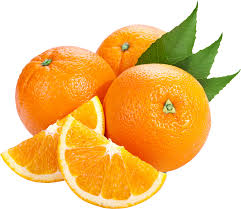 Nutritional Value of Orange (Citrus Sinensis) Per 100 gEnergy47 KcalCarbohydrates11.75 gTotal fat0.12 gProtein0.94 gDietary fiber2.40 gVitaminsVitaminsVitamin A225 IU*Thiamine (B1)0.100 mgRiboflavin (B2)0.040 mgNiacin (B3)0.282 mgPantothenic acid (B5)0.250 mgPyridoxine0.060 mgFolate (B9)30 µgVitamin C53.2 mg*Vitamin E0.18 mgVitamin K0 µgMineralsMineralsCalcium40 mgCopper39 µgIron0.10 mgMagnesium10 mgManganese0.024 mgPotassium169 mg*Sodium0 mgZinc0.08 mgPhyto-nutrients (Act as Antioxidants)Phyto-nutrients (Act as Antioxidants)Carotene-ß71 µgCarotene-α                                       11 µgCrypto-xanthin-ß116 µgLutein-zeaxanthin129 µg*    Source: USDA National Nutrient Database    Source: USDA National Nutrient Database